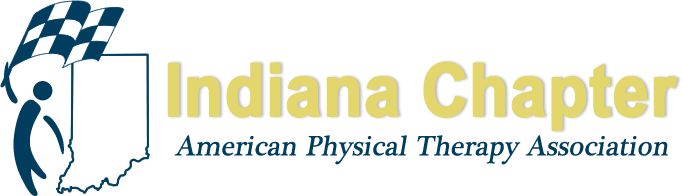 INAPTA ANNUAL REPORTChapter Ethics CommitteePaul E Young,  PT,  ChairHIGHLIGHTS FROM 2017 - 20181]  The Ethics and Jurisprudence Course available from the Chapter online for the mandatory requirements under Rule 8 was presented live at the Indiana Chapter Fall Meeting in September 2017 in Indianapolis by Renee Van Veld from the University of Indianapolis.2]  An ethical inquiry made to the Chapter President was reviewed by the Ethics Committee members and involved a scope of practice issue.  The analysis of the matter is ongoing.PROJECTIONS FOR REMAINDER OF 2017 AND 20181]  The Ethics Committee would like to undertake a formal analysis of the online Ethics Course, now thru three, full two year, license cycles.  Interested in stability of usage by licensees, passage rates of the exam and perhaps a survey of those having chosen two or more options in fulfilling their requirements, in terms of satisfaction and recommended improvements for the process and the course the Chapter offers.2]  Investigate opportunities to amplify efforts in ethics education of members at the Chapter and District level, supplementing those materials available at the national level.3]  Initiate a dialogue at this Fall 2018 Meeting in Louisville with Chapter colleagues in Kentucky regarding Ethics consultation, education and enforcement to gain an understanding of differences and similarities in experience.